Western Australia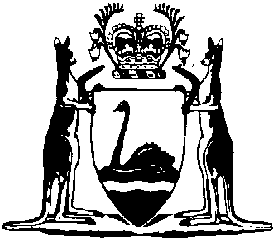 Classification (Publications, Films and Computer Games) Enforcement Regulations 1996Compare between:[04 Jun 2004, 01-b0-08] and [01 Jan 2013, 01-c0-01]Western AustraliaClassification (Publications, Films and Computer Games) Enforcement Regulations 19961.	Citation 		These regulations may be cited as the  Regulations 1996 1.2.	Commencement 		These regulations come into operation on the day on which the Censorship Act 1996 comes into operation 1.3.	Prescribed offences and modified penalties	(1)	The offences set out in Schedule 1 column 1 are prescribed for the purposes of section 117D of the Act.	(2)	For the purposes of section 117E(2) of the Act, the modified penalty set out in Schedule 1 column 2 opposite an offence referred to in Schedule 1 column 1 is the prescribed modified penalty for an individual for that offence.	(3)	For the purposes of section 117E(2) of the Act, the modified penalty set out in Schedule 1 column 3 opposite an offence referred to in Schedule 1 column 1 is the prescribed modified penalty for a body corporate for that offence.	[Regulation 3 inserted in Gazette 4 Jun 2004 p. 1929-30.]4.	Form of an infringement notice		Schedule 2 Form 1 is prescribed for the purposes of section 117E(1) of the Act.	[Regulation 4 inserted in Gazette 4 Jun 2004 p. 1930.]5.	Form of notice of withdrawal of an infringement notice		Schedule 2 Form 2 is prescribed for the purposes of section 117G(1) of the Act.	[Regulation 5 inserted in Gazette 4 Jun 2004 p. 1930.][6-8.	Deleted in Gazette 27 Jun 2003 p. 2384-5.]9.	Fee for registration, or renewal of registration, of premises 		For the purposes of section 131(1)(d) of the Act a fee of $75 in respect of each premises proposed to be registered, or registered, in the name of the applicant is prescribed.10.	Fee for inspecting or copying register 		For the purposes of section 135(5) of the Act — 	(a)	a fee of $5 is prescribed for inspecting the register; and	(b)	a fee of $1 per page is prescribed for copies of the register.[11, 12.	Deleted in Gazette 27 Jun 2003 p. 2385.]Schedule 1 — Prescribed offences and modified penalties[r. 3][Schedule 1 inserted in Gazette 4 Jun 2004 p. 1930-1.]Schedule 2 — Forms[r. 4 and 5]Form 1Reverse of Form 1Form 2	[ 2  in Gazette  p. .]Notes1	This is a compilation of the 1996 and includes the amendments made by the other written laws referred to in the following table.  The table also contains information about any reprint.Compilation tableOffenceModified penalty (individual)Modified penalty
(body corporate)s. 64(1)	$200	$1 000s. 64(4)	$200	$1 000s. 65(1)	$500	$2 500s. 65(5)	$500	$2 500s. 65(6)	$500	$2 500s. 65A	$500	$2 500s. 65B	$200	$1 000s. 65C(1)	$500	$2 500s. 65C(2)	$500	$2 500s. 65D(5)	$20	N/As. 67(1)	$100	$500s. 70(1)(b)	$200	$1 000s. 71(2)	$20	N/As. 72(1)	$200	$1 000s. 75(1)	$100	$500s. 76(1)	$500	$2 500s. 76(2)	$500	$2 500s. 76(3)	$500	$2 500s. 77(1)	$500	$2 500s. 79(1)	$500	$2 500s. 79(3)	$20	N/As. 79(4)	$200	$1 000s. 83(1)	$100	$500s. 84(2)	$20	N/As. 85(1)	$500	$2 500s. 85(2)(b)	$200	$1 000s. 85(3)(b)	$200	$1 000s. 86(1)	$500	$2 500s. 86(2)	$500	$2 500s. 86(3)	$500	$2 500s. 86(4)	$500	$2 500s. 87(1)	$500	$2 500s. 88(1)	$500	$2 500s. 90(1)	$500	$2 500s. 91(1)	$500	$2 500s. 92	$200	$1 000s. 93(1)	$200	$1 000s. 94	$200	$1 000s. 95	$200	$1 000s. 96(1)	$200	$1 000s. 97(1)	$200	$1 000s. 97(2)	$200	$1 000s. 97A(2)	$500	$2 500s. 98	$200	$1 000s. 113	$100	N/A Act 1996 s. 117E(1)Infringement Notice Act 1996 s. 117E(1)Infringement Notice Act 1996 s. 117E(1)Infringement Notice Act 1996 s. 117E(1)Infringement NoticeNotice No:Notice No:Alleged offenderFamily name:Family name:Family name:Family name:Family name:Alleged offenderOther names:Other names:Other names:Other names:Other names:Alleged offenderAddress:No.:Street name:Street name:Street name:Alleged offenderAddress:Suburb:Suburb:Suburb:Postcode:Alleged offenceDetails of alleged offence:Details of alleged offence:Details of alleged offence:Details of alleged offence:Details of alleged offence:Alleged offenceDescription of alleged offence:Description of alleged offence:Description of alleged offence:Description of alleged offence:Description of alleged offence:Alleged offenceWhere and when:Where and when:Where and when:Where and when:Where and when:Amount of modified penalty$$$$$Police officer who issued this noticeName:Name:Name:Name:Name:Police officer who issued this noticeSignature:Signature:Signature:Signature:Signature:Police officer who issued this noticeDate:Date:Date:Date:Date:What you must do1.	You may elect to have this matter heard and determined by a court.  To do this, complete the details in “Electing action by a court” on the reverse of this notice and return this notice to [details to be inserted here] within 28 days after the service of this notice.2.	If you do not wish to have this matter heard and determined by a court you may dispose of this matter within 28 days after the service of this notice by paying the modified penalty (see “Paying the modified penalty” on the reverse of this notice).Should you not pursue either of the above options within 28 days, additional administrative charges may be incurred and action may be taken to suspend your Motor Driver’s Licence until you have paid in full the modified penalty and any additional charges OR you have elected to have this matter dealt with before a Court.Electing action by a courtI elect to have the offence alleged in this notice dealt with by a court.  I understand that I may receive a summons for the alleged offence.Electing action by a courtSignature:Electing action by a courtDate:Electing action by a courtAddress for service:Paying the modified penaltyYou may pay the modified penalty —1.	BY POSTING a cheque or money order made payable to [details to be inserted here];OR2.	IN PERSON to [details to be inserted here]. Act 1996 s. 117G(1)Withdrawal of Infringement Notice Act 1996 s. 117G(1)Withdrawal of Infringement Notice Act 1996 s. 117G(1)Withdrawal of Infringement Notice Act 1996 s. 117G(1)Withdrawal of Infringement NoticeNotice No:Notice No:To[Details of alleged offender]Family name:Family name:Family name:Family name:Family name:To[Details of alleged offender]Other names:Other names:Other names:Other names:Other names:To[Details of alleged offender]Address:No.:Street name:Street name:Street name:To[Details of alleged offender]Address:Suburb:Suburb:Suburb:Postcode:AN INFRINGEMENT NOTICE SERVED ON YOU HAS BEEN WITHDRAWN.  ANY PAYMENT THAT HAS BEEN MADE WILL BE REFUNDED AND — NO FURTHER ACTION WILL BE TAKEN*A SUMMONS WILL BE ISSUED*[* delete whichever is not applicable]AN INFRINGEMENT NOTICE SERVED ON YOU HAS BEEN WITHDRAWN.  ANY PAYMENT THAT HAS BEEN MADE WILL BE REFUNDED AND — NO FURTHER ACTION WILL BE TAKEN*A SUMMONS WILL BE ISSUED*[* delete whichever is not applicable]AN INFRINGEMENT NOTICE SERVED ON YOU HAS BEEN WITHDRAWN.  ANY PAYMENT THAT HAS BEEN MADE WILL BE REFUNDED AND — NO FURTHER ACTION WILL BE TAKEN*A SUMMONS WILL BE ISSUED*[* delete whichever is not applicable]AN INFRINGEMENT NOTICE SERVED ON YOU HAS BEEN WITHDRAWN.  ANY PAYMENT THAT HAS BEEN MADE WILL BE REFUNDED AND — NO FURTHER ACTION WILL BE TAKEN*A SUMMONS WILL BE ISSUED*[* delete whichever is not applicable]AN INFRINGEMENT NOTICE SERVED ON YOU HAS BEEN WITHDRAWN.  ANY PAYMENT THAT HAS BEEN MADE WILL BE REFUNDED AND — NO FURTHER ACTION WILL BE TAKEN*A SUMMONS WILL BE ISSUED*[* delete whichever is not applicable]AN INFRINGEMENT NOTICE SERVED ON YOU HAS BEEN WITHDRAWN.  ANY PAYMENT THAT HAS BEEN MADE WILL BE REFUNDED AND — NO FURTHER ACTION WILL BE TAKEN*A SUMMONS WILL BE ISSUED*[* delete whichever is not applicable]Details of withdrawn noticeDate notice given:Date notice given:Date notice given:Date notice given:Date notice given:Details of withdrawn noticeNotice number:Notice number:Notice number:Notice number:Notice number:Details of withdrawn noticeAlleged offence:Alleged offence:Alleged offence:Alleged offence:Alleged offence:Authorised person who issued this noticeName:Name:Name:Name:Name:Authorised person who issued this noticeSignature:Signature:Signature:Signature:Signature:Authorised person who issued this noticeDate:Date:Date:Date:Date:CitationGazettalCommencementCensorship Regulations 19961 Nov 1996 p. 5755-625 Nov 1996 (see r. 2 and Gazette 5 Nov 1996 p. 5845)Censorship Amendment Regulations 200327 Jun 2003 p. 2384-51 Jul 2003 (see r. 2 and Gazette 27 Jun 2003 p. 2383)Reprint 1: The Censorship Regulations 1996 as at 5 Dec 2003 (includes amendment listed above)Reprint 1: The Censorship Regulations 1996 as at 5 Dec 2003 (includes amendment listed above)Reprint 1: The Censorship Regulations 1996 as at 5 Dec 2003 (includes amendment listed above)Censorship Amendment Regulations 20044 Jun 2004 p. 1929-324 Jun 2004 (see r. 2 and Gazette 4 Jun 2004 p. 1933)